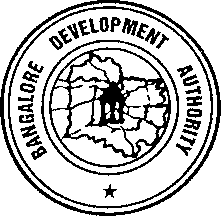 To,Commissioner,Bangalore Development Authority,Bengaluru – 560020The following information / documents is submitted in respect of the Occupancy Certificate and request to take further necessary action on the sanction.File Version: 1.0 | 21.05.2022SCHEDULE – VIII(Bye-law 5.6.1)FORM OF COMPLETION CERTIFICATEI hereby certify that the erection/re-erection/material alteration of the building bearing property No.   plot No  City Survey No.  ward No  locality / street  has been supervised by me and has been completed on  according to the plans sanctioned vide LP No  dated  The work has been completed to my best satisfaction. The workmanship and all the materials (types and grade) have been used strictly in accordance with the general and detailed specifications.  No provisions of the Building Bye-laws, sanctioned plan and conditions prescribed or orders issued thereunder have been transgressed in the course of the work.  The building is fit for use for which it has been erected, re-erected, or altered with or without additions.   I request that the occupancy certificate for the premises may be issued. Applicable to the high-rise buildings or the buildings specified in the bye-law No. 30.0 I also certify that the building has been designed as per the specifications prescribed in the National Building Code and the publication of the Bureau of Indian Standard 1893 - 2002 for making the building resistant to earthquake. Signature of registered Architect / Engineer / Supervisor  Name of registered Architect / Engineer / Supervisor (in block letters) Reg. No. of registered Architect / Engineer / Supervisor Dated  1Applicant Details:Applicant Details:Applicant Details:Applicant Details:Applicant Details:Applicant Details:Applicant Type*: Owner Individual  GPA Holder	 Individual  GPA Holder	 Individual  GPA Holder	 Individual  GPA Holder	Applicant Type*: Developer Individual	 Firm Individual	 Firm Individual	 Firm Individual	 FirmApplicant Type*: Firm JV Agreement JV Agreement JV Agreement JV AgreementName of Applicant/Owner*:Name of GPA holder: (if applicable)Details of JV Agreement: (if applicable)Name of Authorised Signatory(mandatory for Firm(s)*)PAN Card Number of Authorised Signatory*:Aadhar Number of Authorised Signatory:(mandatory for Individuals*)Address for Correspondence*:Pin Code*:Email Id*:Mobile Number*:Land Line Number:Building Plan Application DetailsBuilding Plan Application DetailsBuilding Plan Application DetailsBuilding Plan Application DetailsBuilding Plan Application DetailsBuilding Plan Application DetailsNumber and Date of Building Plan Sanction*:Validity of Building Plan Sanction*:Number and Date of granting of Commencement Certificate*:Is there any modification in construction  w.r.t. approved building plan*? Yes No	 Yes No	 Yes No	 Yes No	 Yes No	Details of Modified Plan:(if yes)3Additional Information:Additional Information:Additional Information:Additional Information:Additional Information:Additional Information:Plinth Info:Plinth Info:Plinth Info:Plinth Info:Plinth Info:Plinth Info:Plinth Info:Occupancy Certificate is Applied for*: Full Area Part	Area Full Area Part	Area Full Area Part	Area Full Area Part	Area Full Area Part	AreaPlinth Area*:	Sq m	Sq m	Sq m	Sq m	Sq mTotal Site Area*:	Sq m	Sq m	Sq m	Sq m	Sq m4Document Checklist*:Document Checklist*:Document Checklist*:Documents requiredDocuments requiredName of the Department for availing the serviceName of the Department for availing the serviceSite/Plot in Private Layout Approved by BDA / Layout formed by BDASite/Plot in Private Layout Approved by BDA / Layout formed by BDASite/Plot in Private Layout Approved by BDA / Layout formed by BDA Commencement Certificate Letter Commencement Certificate LetterBDABDA✓✓✓ Plan Sanction Letter  Approved Plan copies   Plan Sanction Letter  Approved Plan copies  BDABDA✓✓✓ Property Tax Paid Receipt (Up to date) Property Tax Paid Receipt (Up to date)BDABDA✓✓✓ Site Photographs Site PhotographsSelfSelf✓✓✓ Copy of As Built Drawings (if any deviation from approved building plan within the provision of Zonal Regulation) Copy of As Built Drawings (if any deviation from approved building plan within the provision of Zonal Regulation)SelfSelf✓✓✓5Affidavit Checklist*:(All affidavits to be submitted on minimum stamp paper of 200 Rupees)Affidavit Checklist*:(All affidavits to be submitted on minimum stamp paper of 200 Rupees)Affidavit Checklist*:(All affidavits to be submitted on minimum stamp paper of 200 Rupees)Affidavit Checklist*:(All affidavits to be submitted on minimum stamp paper of 200 Rupees)Affidavit Checklist*:(All affidavits to be submitted on minimum stamp paper of 200 Rupees)Affidavit Checklist*:(All affidavits to be submitted on minimum stamp paper of 200 Rupees)Affidavit Checklist*:(All affidavits to be submitted on minimum stamp paper of 200 Rupees) Form for Completion Certificate*(Schedule – VIII – Bye-Law 5.6.1) Form for Completion Certificate*(Schedule – VIII – Bye-Law 5.6.1)Architect / Engineer / SupervisorArchitect / Engineer / Supervisor✓✓✓ Structure Stability Certificate* Structure Stability Certificate*Structural EngineerStructural Engineer✓✓✓6NOC Certificate*(mandatory for high rise building above 15 m):NOC Certificate*(mandatory for high rise building above 15 m):NOC Certificate*(mandatory for high rise building above 15 m):NOC Certificate*(mandatory for high rise building above 15 m):NOC Certificate*(mandatory for high rise building above 15 m):NOC Certificate*(mandatory for high rise building above 15 m):NOC Certificate*(mandatory for high rise building above 15 m): Consent for Operation (CFO) / Clearance Certificate from Karnataka State Pollution Control Board (KSPCB)or Consent for Operation (CFO) / Clearance Certificate from State Level Environment Impact Assessment Authority, Karnataka. (SEIAA) Consent for Operation (CFO) / Clearance Certificate from Karnataka State Pollution Control Board (KSPCB)or Consent for Operation (CFO) / Clearance Certificate from State Level Environment Impact Assessment Authority, Karnataka. (SEIAA) Consent for Operation (CFO) / Clearance Certificate from Karnataka State Pollution Control Board (KSPCB)or Consent for Operation (CFO) / Clearance Certificate from State Level Environment Impact Assessment Authority, Karnataka. (SEIAA) Consent for Operation (CFO) / Clearance Certificate from Karnataka State Pollution Control Board (KSPCB)or Consent for Operation (CFO) / Clearance Certificate from State Level Environment Impact Assessment Authority, Karnataka. (SEIAA)✓✓✓ Consent for Operation (CFO) / Clearance Certificate from Karnataka State Fire and Emergency Services Department (KSFES) Consent for Operation (CFO) / Clearance Certificate from Karnataka State Fire and Emergency Services Department (KSFES) Consent for Operation (CFO) / Clearance Certificate from Karnataka State Fire and Emergency Services Department (KSFES) Consent for Operation (CFO) / Clearance Certificate from Karnataka State Fire and Emergency Services Department (KSFES)✓✓✓ NOC from Airport Authority of India (AAI) NOC from Hindustan Aeronautical Ltd (HAL) NOC from Government Flying Training School, Jakkur NOC from NOC from Air Force Station, Yelahanka NOC from Airport Authority of India (AAI) NOC from Hindustan Aeronautical Ltd (HAL) NOC from Government Flying Training School, Jakkur NOC from NOC from Air Force Station, Yelahanka NOC from Airport Authority of India (AAI) NOC from Hindustan Aeronautical Ltd (HAL) NOC from Government Flying Training School, Jakkur NOC from NOC from Air Force Station, Yelahanka NOC from Airport Authority of India (AAI) NOC from Hindustan Aeronautical Ltd (HAL) NOC from Government Flying Training School, Jakkur NOC from NOC from Air Force Station, Yelahanka✓✓✓ Consent for Operation (CFO) / Clearance Certificate from Electric Supply Company (BESCOM)/Karnataka Power Transmission Corporation Limited (KPTCL) Consent for Operation (CFO) / Clearance Certificate from Electric Supply Company (BESCOM)/Karnataka Power Transmission Corporation Limited (KPTCL) Consent for Operation (CFO) / Clearance Certificate from Electric Supply Company (BESCOM)/Karnataka Power Transmission Corporation Limited (KPTCL) Consent for Operation (CFO) / Clearance Certificate from Electric Supply Company (BESCOM)/Karnataka Power Transmission Corporation Limited (KPTCL)✓✓✓ Consent for Operation (CFO) / Clearance Certificate from Bangalore Water Supply and Sewerage Board (BWSSB)or Grama Panchayithi Consent Letter for supply of water Consent for Operation (CFO) / Clearance Certificate from Bangalore Water Supply and Sewerage Board (BWSSB)or Grama Panchayithi Consent Letter for supply of water Consent for Operation (CFO) / Clearance Certificate from Bangalore Water Supply and Sewerage Board (BWSSB)or Grama Panchayithi Consent Letter for supply of water Consent for Operation (CFO) / Clearance Certificate from Bangalore Water Supply and Sewerage Board (BWSSB)or Grama Panchayithi Consent Letter for supply of water✓✓✓ NOC from Bharat Sanchar Nigam Ltd (BSNL) NOC from Bharat Sanchar Nigam Ltd (BSNL) NOC from Bharat Sanchar Nigam Ltd (BSNL) NOC from Bharat Sanchar Nigam Ltd (BSNL)✓✓✓7Declaration*Declaration*Declaration*Declaration*Declaration*Declaration*I hereby declare that the above information provided in the application form above are correct. Place: Date: 	Signature of the Owner/Applicant: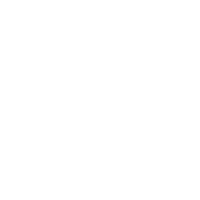 I hereby declare that the above information provided in the application form above are correct. Place: Date: 	Signature of the Owner/Applicant:I hereby declare that the above information provided in the application form above are correct. Place: Date: 	Signature of the Owner/Applicant:I hereby declare that the above information provided in the application form above are correct. Place: Date: 	Signature of the Owner/Applicant:I hereby declare that the above information provided in the application form above are correct. Place: Date: 	Signature of the Owner/Applicant:I hereby declare that the above information provided in the application form above are correct. Place: Date: 	Signature of the Owner/Applicant:I hereby declare that the above information provided in the application form above are correct. Place: Date: 	Signature of the Owner/Applicant: